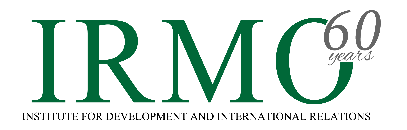 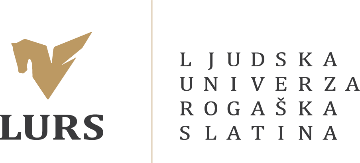 ABOUT THE PROJECTThe Climate Cookbook project will research the level of knowledge in the gastronomy sector in Croatia and Slovenia related to the impact of the sector's operations on climate change. On the basis of the collected research results, an educational programme on climate change will be created following the activities in the gastro sector to reduce CO2 emissions. Also, a methodology will be developed and CO2 emissions calculated for about twenty traditional dishes in Croatia and Slovenia, and recipes with significant CO2 emissions during their production will be combined into a Climate Cookbook.   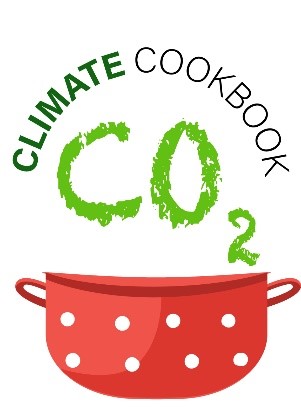 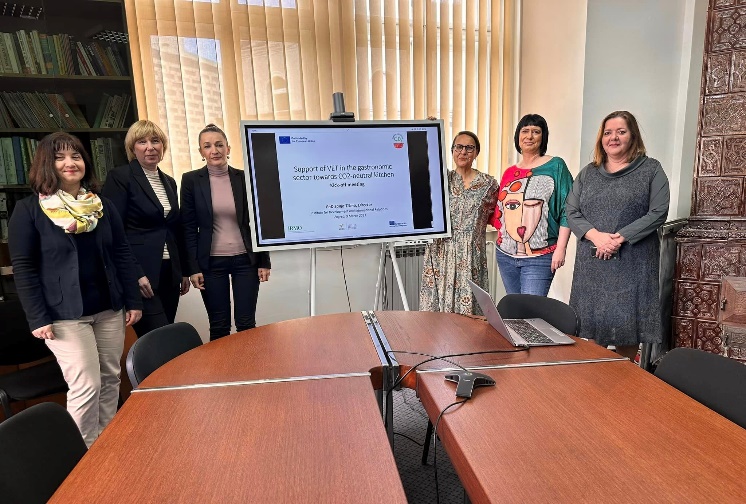 Information about climate change through the activities of the gastro sector as well as the Climate Cookbook will be presented to the general public, thus ensuring the popularization of scientific research at IRMO.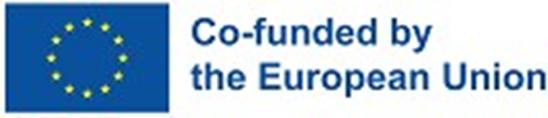 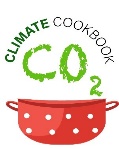 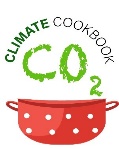 PROJECT OBJECTIVESThe main objective of the project is to develop and implement the new VET educational program for students and teachers on climate change and green topics in gastro sector and to raise public awareness through the preparation and consumption of appropriate meals.TARGET GROUPSStudents of vocational schoolsCatering and gastronomic sector employeesTeachers and lecturers in VET vocational schools of gastronomic orientationInterested publicADDITIONAL FACTSProgram: Erasmus+ 2022-2-HR01-KA210-VET-000094467Project duration:  1.01.2023 - 1.01.2025Funding: Erasmus+ (KA210-VET) Small-Scale Partnership in Vocational Education and TrainingProject partners:Institute for Development and International Relations (IRMO), Croatia – Project coordinatorRogaška Slatina People's University (LURS), Slovenia – Project partnerProject Leader: Sanja Tišma, PhD1st TRANSNATIONAL MEETING IN ZAGREB, CROATIA        The first transnational project meeting        Was held in Zagreb, Croatia, on 8th March        2023.         Project partners, IRMO from Croatia and        LURS from Slovenia, met to discuss the         detailed plan of the project, quality        assurance of the project, dissemination        and other details in connection to the         project timeline, activities and outcomes.    Information about the             Project http://climatecookbook.eu/CLIMATE COOKBOOK FACEBOOKCLIMATE COOKBOOK LINKEDINCLIMATE COOKBOOK INSTAGRAM 